            Федеральное государственное бюджетное образовательное учреждение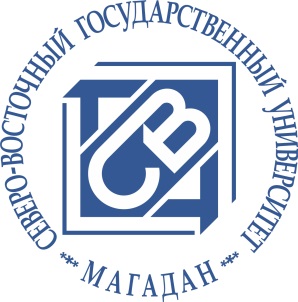       высшего образования  "Северо-Восточный государственный университет"                                                  North-Eastern State UniversityЛицензия № 2267 от 13.07.2016      Гос. Аккредитация № 2186 от 15 августа 2016 годаМагаданская область, г. Магадан, ул. Портовая, д. 13                  svgu.ru  Тел./факс:  8 800 222 5372   E-mail:  pk@svgu.ru                            svg.mgd@gmail.com WhatsApp, Viber: +79248581151; +7 908 2277798                         свгубюджет.рф          	«Северо-Восточный государственный университет» поступление 2018 годБюджетные очные места с порогом ЕГЭ от 99 баллов по трём предметамОплачиваемый перелет и  полная сервисная поддержка  поступающихХорошее общежитие для всех иногородних абитуриентовПовышенная стипендия от 126 000 до 200 000  рублей в годСодействие трудоустройству в более 50 сильнейших компаний работодателейСеверные  надбавки и льготы молодым выпускникам  Направления приема на очное бюджетное отделение:Запись на внутренние экзамены до 11 июля, поступление по ЕГЭ до 26 июляВсе справки по телефонам:8 800 222 5372 бесплатно  и круглосуточно по РФ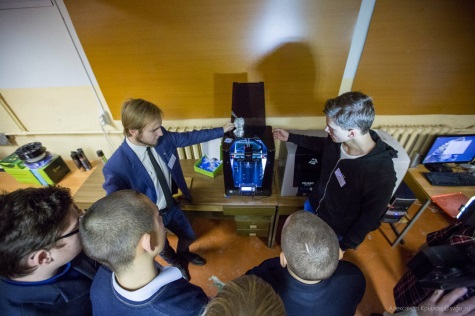 WhatsApp/ Viber: 8 908 227 7798 / 8 924 690 1109	8 (4132) 63-00-21, pk@svgu.ru, svgu.mgd@gmail.comcвгубюджет.рфsvgu.ruСпециальность/направлениеПрофиль/специализацияПрикладная геологияГеологическая съемка, поиски и разведка месторождений полезных ископаемыхГорное делоОбогащение полезных ископаемых, Маркшейдерское дело, Подземная разработка рудных месторожденийПсихолого-педагогическое образованиеСоциальная педагогика и детская психологияБиологияБиология, экология и экологическая безопасностьЭксплуатация транспортно-технологических машин и комплексовЭксплуатация и сервисное обслуживание дорожной техникиСтроительствоЭксплуатация, управление и логистика наземного транспортаПедагогическое образование
с двумя профилямиБиология и химия, Физико-математическое образование и информационно-коммуникационные технологии; Китайский и японский языкиПрикладная информатикаПрикладная информатика и информационная безопасность.